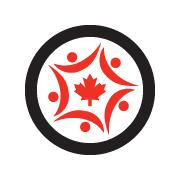 Graduate Education BursaryCanadian Association of Critical Care Nurses⃝	Applicant pursuing Master or Doctoral education with a focus on critical care nursing Applicant Name:Points from June 1, ________ to May 31, ________Please complete up to three years of Merit Points on one record sheet. Merit Points run June 1 to May 31 annuallySupporting documentation MUST be included with submission. 
In addition to the documentation supporting the points claimed, applicants must provide a letter showing acceptance / confirmation of enrolment in a post-secondary educational program directly related to the practice, administration, teaching and/or research of critical care nursing and provide a 250 word narrative on why the applicant should be considered for the bursary.Merit points must be 300 or higher for submission/consideration.Supporting documentation must be included with the submission.Criteria #CriteriaRequiredDocumentsPoints AvailableYear 1Year 2Year 3Total Points1Active CACCN MemberVerified by National Office50 points per year2Executive of CACCN(Chapter and/or National)Chapter: verification from Chapter National: verification from National OfficePer Position per year:Chapter     50National     753National Committee Member or National Partner LiaisonVerified by National Office25 points per yearPOINTS 1 – 3Criteria #CriteriaRequiredDocumentsPoints AvailableYear 1Year 2Year 3Total Points4Committee Member: Chapter (do not include executive positions as noted in # 2)Verification from Chapter 25 points per year5Chapter Meetings and/or Educational EventsAttendance verification from Chapter 10 points per meeting/event(to a maximum of 40 points per year)6Attendance at DynamicsVerified by National Office25 pointsper year7Presentations(related to health, critical care nursing presented at local, provincial, national and Dynamics events)Limit 2 per year; if presented more than once, can only claim one time; Presentations considered are those that are not prepared as part of the applicant’s regular employment or academic responsibilities.Copy of brochure or letter of acceptance to present from conference hostsPer EventLocal              10Provincial      15National Event         30CACCN Dynamics508Publications(articles related to health, critical care nursing)Limit 2 per year; Publications considered are those that are not published as part of the applicant’s regular employment or academic responsibilities.Copy of article showing publication name, datePer Article:Newsletter     10Journals:Non-peer reviewed  15Peer reviewed         30CJCCN                    50POINTS 4 - 8Criteria #CriteriaRequiredDocumentsPoints AvailableYear 1Year 2Year 3Total Points9Completion of a recognized critical care nursing program(may only be claimed for one of the 3 years and must have been completed within the 3-year timeframe)Verification of completion of program50 points May only be claimed once in the 3-year timeframe10Certification:CNCC(C) or CNCCP(C) Verification of completion from Cdn Nurses AssociationPointsInitial          50Renewal    25May only be claimed once on the applicationPOINTS 9 - 10TOTAL POINTS CALCULATEDTOTAL POINTS CALCULATEDTOTAL POINTS CALCULATEDCRITERIA1 TO 3CRITERIA4 TO 8CRITERIA9 TO 10TOTAL POINTS SUBMITTEDTOTAL POINTS SUBMITTED